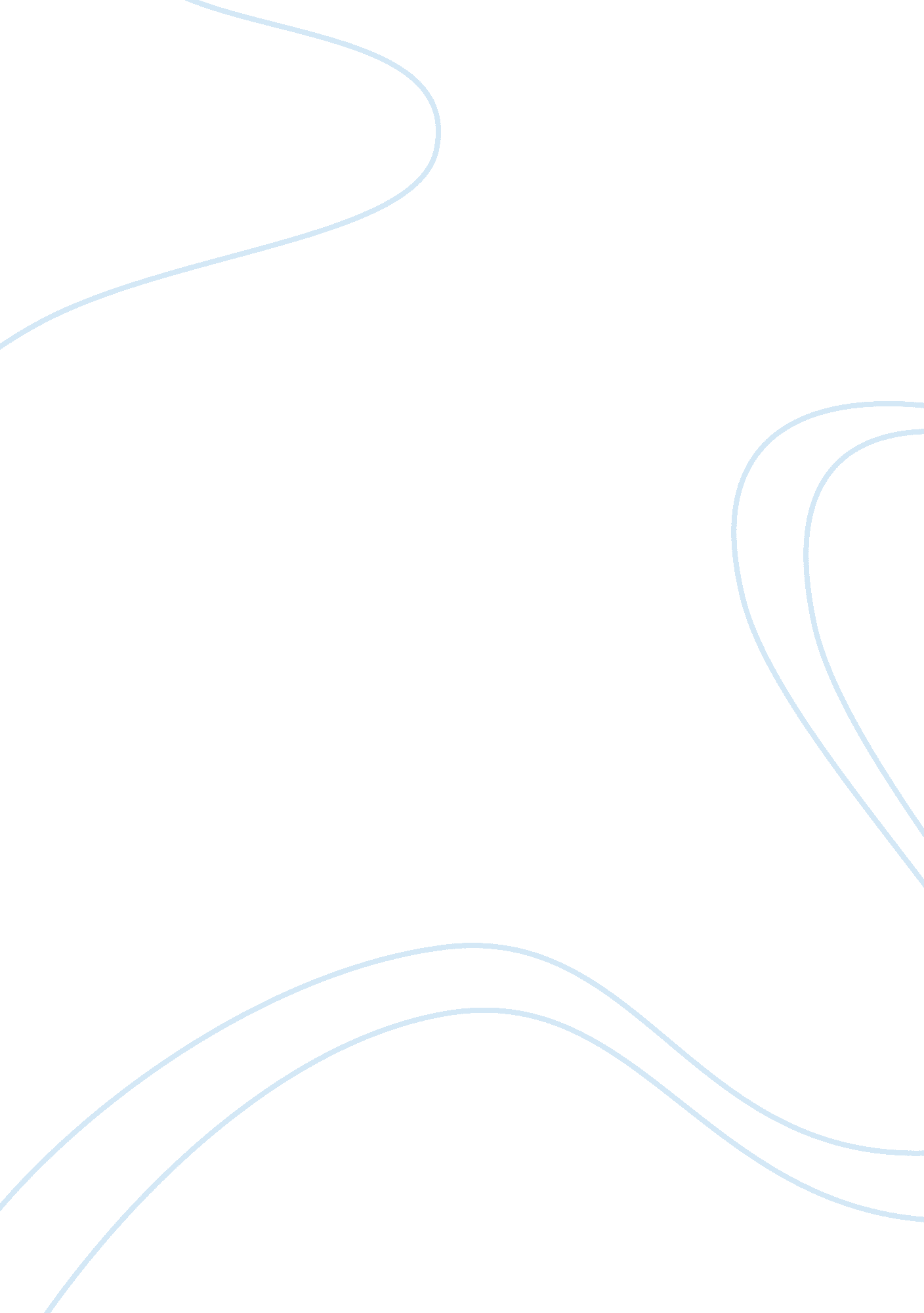 Community it manages the checking and demonstratesEnvironment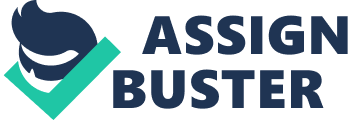 Community In my ownunderstanding, community is a place that is make out of various species thatare coinciding and are relying upon each other. A people group can likewisegive natural surroundings to those untamed life creatures, cultivate/tamedcreatures that need such sanctuary, nourishment, and so on. A people group assuch have distinctive sorts of creatures that exist in a territory for theirwellspring of nourishment and can embrace with their environment. Habitat surroundings thenagain is where creatures and plants initially live. There are likewise uniquecomposes on natural surroundings; some are in water, over the mountains, or eventhe backwoods. These are only a portion of the cases of territories that existin our genuine. Much the same as group, environments are likewise made out ofcreatures and plants that are relying upon each other. These specified naturalsurroundings that have plants and creatures that are living on it can likewisebe known as a group. Biodiversity is a termutilized for the veering number of living life forms and species, betweenspecies among the biological system. It additionally shows the quantity ofpopulace change starting with one area then onto the next for a specific timebecause of human exercises that may influence them. It is vital in a biologicalcommunity since it manages the checking and demonstrates the populace controlof every specie. Trophic Function alludes to thereaction of prey to the quantity of predators. Helpful responses to theassociation between an individual rate of use or utilization of sustenance. They are separated into 3 sorts of capacities with a specific end goal to makeit less complex to get it. Sort I is the expanded utilization of nourishment bya creature. It is the steady admission of sustenance demonstrated aspredator-prey relationship where the utilization of nourishment does not meddlewith hunting down nourishment. Sort II it is the abatement of bolsteringmovement of a predator on the grounds that there is a steady supply of prey andthe predator does not need to invest energy chasing for prey. Sort III there isa prey exchanging of predators. The number of inhabitants in a specific prey islow and to survive they would shroud, making them harder to discover. Thepredator will then have search for elective prey. Competition happens when the source of food supply is low, limited andlacking , these happen between two or more individuals. There are 4 types ofcompetition.·        Interspecific competition individuals ofdifferent species competes with each other for same resource. ·        Intraspecific competition a competitionbetween same species ·        Exploitative competition is a form of competition when all individuals have theequal access to the resource, but they differ in how fast or how efficientlythey can exploit it.·        Interference competition is a form of competition when certain individuals areable to restrict or prevent access of others to the resources and so controlthe use of it. Interaction among bioticcommunities is a direct interaction of a species to other species that caneither benefit or harm them. ·        Predator-Prey the predator eats the prey forinstance the bugs traps another specific creepy crawlies on the web and eatsit. ·        Producer/Consumer the buyer won’t profit atall and will be eaten by creatures that are herbivores like cow, grasshoppers, horse and so forth. 3·        Commensalism on this relationship one willjust profit without hurting the other creature. ·        Parasitism one organism will just profitwhile the other is hurt. ·        Mutalism both of the living beings willprofit to each other. 